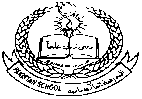 Pakistan School , Kingdom of BahrainAssessment Plan for SSC Board Exam 2021Weekly  Assessment  SyllabusSubject:   Pakistan Studies                                                                                                            Grade: 9thTeacher’s Name & Sign: ___________________________________WeeksPortionWeek 122/5/21 28/5/21Chapter 4: History of PakistanChapter 3 :Land And environmentWeek 2  29/5/21 4/6/21Week 35/6/21 11/6/21Chapter 2: Making of PakistanChapter 1: Ideological basis of PakistanWeek 412/6/21 18/6/21